West Auckland Doggy DaycareDiscover the Best West Auckland Doggy Daycare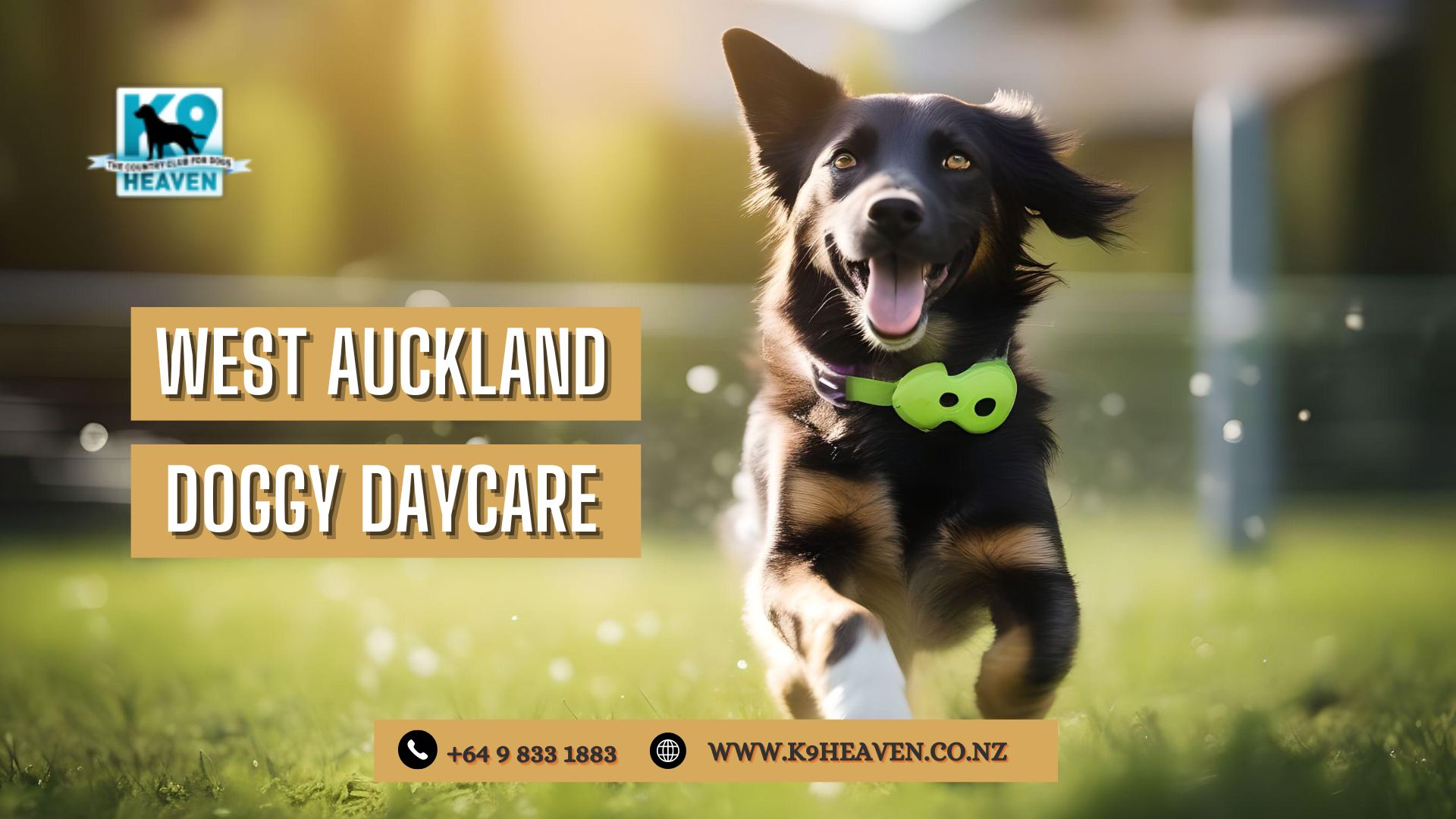 If you’re a dog owner in West Auckland, you might have heard of doggy daycare services. But what exactly is doggy daycare, who needs it, and what are the benefits? In this post, we'll delve into these questions and more to help you understand why doggy daycare can be a great option for you and your furry friend.What is Doggy Daycare?Doggy daycare is a service designed to care for dogs while their owners are at work, running errands, or simply need some time without their pets. Similar to child daycare, these facilities provide a safe, supervised environment where dogs can play, exercise, and socialise with other dogs.Who Needs Doggy Daycare?Busy Professionals: If you have a hectic work schedule, doggy daycare ensures your pet is not left alone for long periods.Travelling Owners: Those who travel frequently for work or pleasure can rely on doggy daycare to care for their pets.Socialization Seekers: Dogs that need more social interaction with other dogs or people can benefit significantly.Puppy Owners: Young dogs with high energy levels can get the exercise and stimulation they need.Benefits of Doggy DaycareExercise and Physical Health: Dogs at daycare get ample opportunity to run, play, and exercise, which is crucial for their physical health.Mental Stimulation: Activities and interactions at daycare keep dogs mentally engaged and reduce boredom.Socialisation: Regular interaction with other dogs and humans helps improve social skills and behaviour.Reduced Anxiety: Dogs that spend less time alone tend to be less anxious and exhibit fewer behavioural problems.Peace of Mind for Owners: Knowing your dog is well cared for allows you to focus on your day without worrying about your pet.Why Choose a West Auckland Doggy Daycare?West Auckland is home to several top-notch doggy daycares that offer a range of services tailored to meet the needs of both dogs and their owners. These facilities often include:Professional Supervision: Experienced staff who understand canine behaviour and can provide the best care.Safe and Clean Environment: Ensuring the safety and well-being of all dogs.Flexible Hours: Catering to the schedules of busy pet owners.Special Activities: Organised play sessions, training programs, and even grooming services.ConclusionK9 Heaven is an exceptional choice for dog owners who want their pets to experience the best care, fun, and socialisation opportunities. Whether you're a busy professional, frequently travelling, or simply want your dog to enjoy a day filled with activities and companionship, K9 Heaven offers the perfect solution. With their dedicated and experienced staff, safe and clean environment, and a range of engaging activities, you can rest assured that your dog is in good hands.Choose K9 Heaven and give your furry friend the gift of happiness, health, and social interaction. Experience the difference that quality doggy daycare can make in your pet's life today!